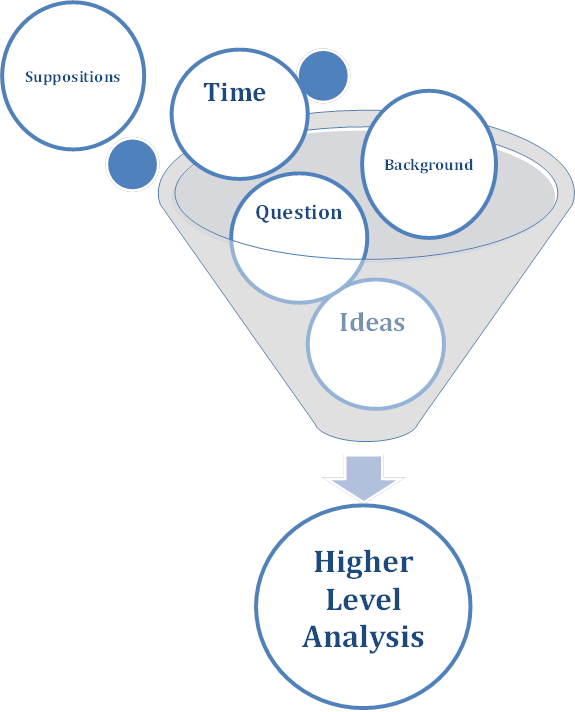 Remember, allowing time to consider questions will aid in                                      reaching a higher level of analysis.AspectSpecific For Your DissertationNotes – now take it further, think a bit more!Background – debate, controversies, paradigmsWhy is this important?Where could this research lead?What impact will this have?What questions are important?Justify using these questionsSuppositions- musing - ponderingWhere could these lead?Context Why is this relevant?What assumptions have I made?Understanding the assumptions – how does this affect my work?Are there holes in my work/argument/thought?How do these affect my results?Time AllocationHave I left enough time for thinking!